Chapter 18.44
C2 HIGH-INTENSITY COMMERCIAL ZONESections:18.44.010    Purpose.18.44.020    Permitted uses.18.44.030    Conditional uses.18.44.040    Lot area.18.44.045    Minimum street frontage.18.44.050    Building height.18.44.060    Storage/cargo containers.18.44.070    In-ground swimming pools.18.44.010 Purpose.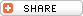 The purpose of the high-intensity commercial zone is to encourage major development in the city’s central business district. (Ord. 84-335 § 8.01, 1984)18.44.020 Permitted uses.The following uses are permitted in a C2 zone subject to the general provisions and exception set forth in Chapters 18.48 through 18.64 AMC:A. Churches;B. Nursery schools;C. School recreational parks, golf courses, public or private, including clubhouse and accessory driving range;D. Publicly owned and operated parks;E. Public utility facilities;F. Schools, elementary, junior high or high, public or parochial;G. Retail activities dispensing commodities or services;H. Professional and business offices;I. Motels;J. Indoor entertainment and recreational facilities;K. Restaurants and cafes;L. Rest homes and convalescent centers;M. Automobile service stations; provided, that:1. The leading edge of any pump island is no closer than 15 feet from the property line;N. Hotels;O. Retail services requiring outdoor storage or sales space; provided, that such uses:1. Be adequately landscaped, screened and buffered to reduce the visual impact of stored materials on adjacent properties;P. Taverns;Q. Commercial parking lots and structures;R. Drive-in restaurants; provided, that such restaurants:1. Be located on an arterial street;2. Be so designed as to insure that all automobiles waiting to be serviced are contained within the property boundaries;S. Wholesale sales and storage;T. Automobile, boat, trailer and recreational vehicle sales areas; provided, that such uses be located on an arterial street;U. On-site hazardous waste treatment and storage facilities. On-site hazardous waste treatment and storage facilities that are accessory to a permitted or conditional use, provided, that such facilities meet the state siting criteria adopted pursuant to RCW 70.105.210. (Ord. 88-398 § 5, 1988; Ord. 84-335 § 8.02, 1984)